Сайт SitdikovaFM - Мастерская Учителя и Учеников – сайт учителя русского языка и литературы Ситдиковой Фаили Мусиевны.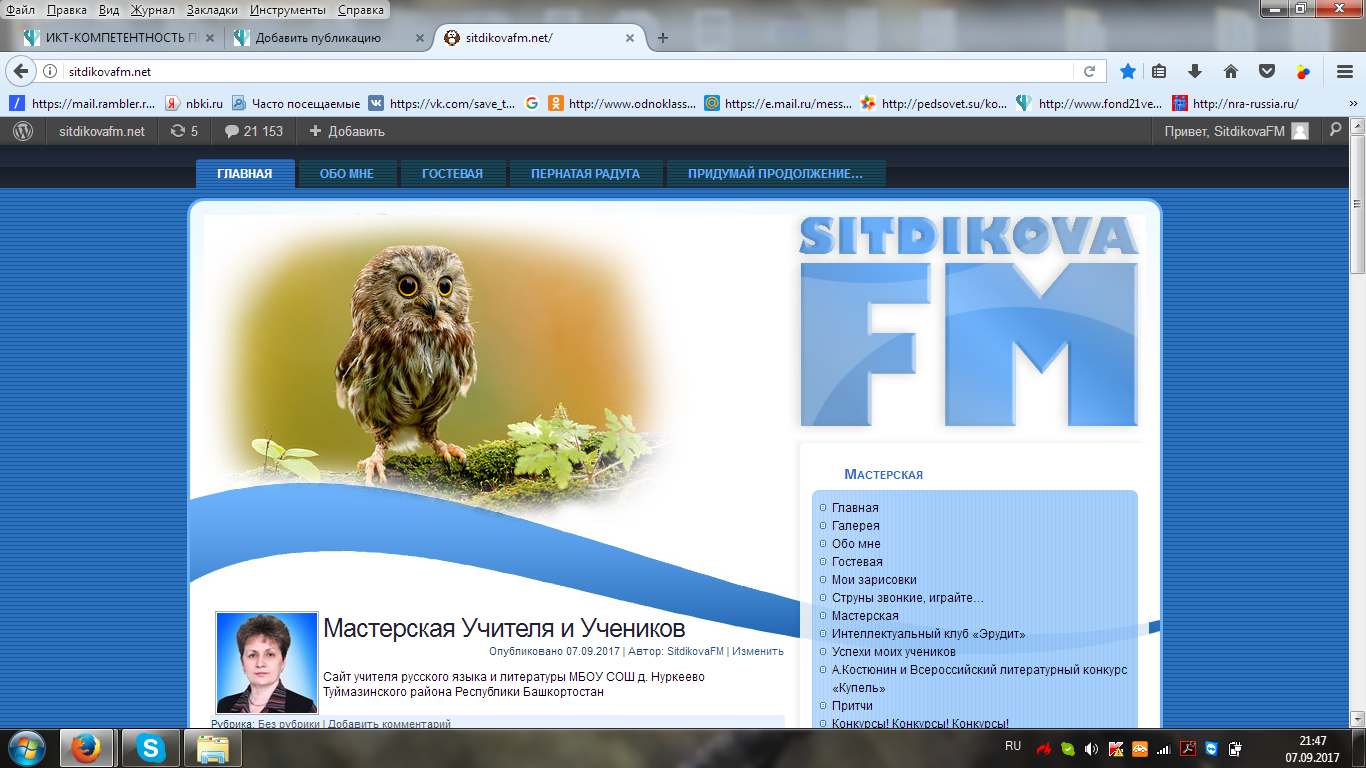  http://sitdikovafm.net/